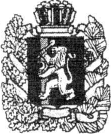 МИНИСТЕРСТВО СЕЛЬСКОГО ХОЗЯЙСТВА 
И ТОРГОВЛИ КРАСНОЯРСКОГО КРАЯОБЗОР ПРАВОПРИМЕНИТЕЛЬНОЙ ПРАКТИКИ В СФЕРЕ ЛИЦЕНЗИРОВАНИЯ И КОНТРОЛЬНО-НАДЗОРНОЙ ДЕЯТЕЛЬНОСТИ РОЗНИЧНОЙ ПРОДАЖИ АЛКОГОЛЬНОЙ 
И СПИРТОСОДЕРЖАЩЕЙ ПРОДУКЦИИ(2020 год)г. КрасноярскОбщие положенияНастоящий обзор правоприменительной практики по осуществлению регионального государственного контроля (надзора) в области розничной продажи алкогольной и спиртосодержащей продукции Министерства сельского хозяйства и торговли Красноярского края (далее - Обзор) подготовлен 
во исполнение пункта 3 части 2 статьи 8.2 Федерального закона от 26.12.2008 № 294-ФЗ «О защите прав юридических лиц и индивидуальных предпринимателей при осуществлении государственного контроля (надзора) 
и муниципального контроля» (далее - Федеральный закон № 294-ФЗ), Методических рекомендаций по обобщению и анализу правоприменительной практики контрольно-надзорной деятельности, одобренных на заседании подкомиссии по совершенствованию контрольных (надзорных) 
и разрешительных функций федеральных органов исполнительной власти Правительственной комиссии по проведению административной реформы 
от 09.09.2016 № 7.Министерство сельского хозяйства и торговли Красноярского края 
в соответствии с Положением, утвержденным постановлением Правительства Красноярского края от 27.08.2008 № 57-п «Об утверждении Положения 
о министерстве сельского хозяйства и торговли Красноярского края», в рамках  исполнения полномочий по региональному  государственному контролю (надзору) в области розничной продажи алкогольной и спиртосодержащей продукции   на территории края осуществляет: 1) лицензирование розничной продажи алкогольной продукции                             (за исключением лицензирования розничной продажи вина, игристого вина (шампанского), осуществляемой сельскохозяйственными товаропроизводителями);2) лицензионный контроль за розничной продажей алкогольной продукции и розничной продажей алкогольной продукции при оказании услуг общественного питания (за исключением лицензионного контроля                                   за производством, поставками, хранением и розничной продажей произведенной сельскохозяйственными товаропроизводителями винодельческой продукции) (далее – лицензионный контроль);3) государственный контроль (надзор) за соблюдением обязательных требований к розничной продаже алкогольной продукции и розничной продаже алкогольной продукции при оказании услуг общественного питания, установленных статьей 16 Федерального закона от 22.11.1995 № 171-ФЗ 
«О государственном регулировании производства и оборота этилового спирта, алкогольной и спиртосодержащей продукции и об ограничении потребления (распития) алкогольной продукции», обязательных требований к розничной продаже спиртосодержащей продукции, за исключением государственного контроля за соблюдением требований технических регламентов;3) государственный контроль за представлением деклараций об объеме розничной продажи алкогольной и спиртосодержащей продукции, об объеме собранного винограда для производства винодельческой продукции;4) представление в соответствии со статьей 16 Федерального закона
№ 171-ФЗ сведений о прилегающих территориях; 5) представление в соответствии со статьей 16 Федерального закона сведений об установлении дополнительных ограничений времени, условий                                  и мест розничной продажи алкогольной продукции, в том числе о полном запрете розничной продажи алкогольной продукции;6) информирование органов местного самоуправления о расположенных на территории соответствующего муниципального образования хозяйствующих субъектах, осуществляющих розничную продажу алкогольной продукции, пива, пивных напитков, сидра, пуаре, медовухи, а также о хозяйствующих субъектах, осуществляющих розничную продажу алкогольной продукции, продажу пива, пивных напитков, сидра, пуаре, медовухи, осуществляющих розничную продажу вина (игристого вина), при оказании этими организациями, крестьянскими (фермерскими) хозяйствами и индивидуальными предпринимателями услуг общественного питания.Министерство сельского хозяйства и торговли Красноярского края рассматривает дела об административных правонарушениях в соответствии 
со статьей 23.50 Кодекса Российской Федерации об административных правонарушениях, обеспечивает в пределах полномочий составление должностными лицами протоколов об административных правонарушениях                 и ведение производства по делам об административных правонарушениях, рассмотрение дел об административных правонарушениях в соответствии 
с Кодексом Российской Федерации об административных правонарушениях.При осуществлении контрольно-надзорной деятельности в области розничной продажи алкогольной и спиртосодержащей продукции                            (далее – контрольно-надзорная деятельность) Министерство руководствуется следующими нормативными правовыми актами регионального значения:- Законом Красноярского края от 01.11.2012 № 3-672 «Об отдельных вопросах государственного регулирования в сфере производства и оборота этилового спирта, алкогольной и спиртосодержащей продукции»;- Законом Красноярского края от 25.06.2015 № 8-3604 «О запрете розничной продажи слабоалкогольных тонизирующих напитков на территории Красноярского края»;- Постановлением Правительства Красноярского края от 20.01.2015 № 9-п «Об определении мест массового скопления граждан и мест нахождения источников повышенной опасности, в которых не допускается розничная продажа алкогольной продукции на территории Красноярского края»;- Постановлением Правительства Красноярского края от 29.12.2018                   № 796-п «Об утверждении Порядка организации и осуществления регионального государственного контроля (надзора) в области розничной продажи алкогольной и спиртосодержащей продукции на территории Красноярского края»;- Административным регламентом исполнения министерством сельского хозяйства и торговли Красноярского края государственной функции 
по осуществлению лицензионного контроля за розничной продажей алкогольной продукции, утвержденного приказом министерства сельского хозяйства и торговли Красноярского края от 24.08.2018 № 496-о;- Административным регламентом исполнения министерством сельского хозяйства и торговли Красноярского края государственной функции 
по осуществлению государственного контроля (надзора) за соблюдением обязательных требований к розничной продаже алкогольной продукции 
и розничной продаже алкогольной продукции при оказании услуг общественного питания, установленных статьей 16 Федерального закона 
от 22.11.1995 № 171-ФЗ «О государственном регулировании производства 
и оборота этилового спирта, алкогольной и спиртосодержащей продукции 
и об ограничении потребления (распития) алкогольной продукции», обязательных требований к розничной продаже спиртосодержащей продукции, за исключением государственного контроля за соблюдением требований технических регламентов», утвержденного приказом министерства сельского хозяйства и торговли Красноярского края от 13.09.2018 № 531-о;- Административным регламентом исполнения министерством сельского хозяйства и торговли Красноярского края функции по осуществлению государственного контроля за представлением деклараций об объеме розничной продажи алкогольной и спиртосодержащей продукции 
на территории Красноярского края,  утвержденного приказом министерства сельского хозяйства и торговли Красноярского края от 22.08.2018 № 488-о.С нормативными правовыми актами федерального и регионального уровня, регулирующими данную сферу деятельности, можно ознакомиться 
на официальном сайте Министерства сельского хозяйства и торговли Красноярского края krasagro@krasagro.ru.Целями обобщения и анализа правоприменительной практики Министерства сельского хозяйства и торговли Красноярского края являются: повышение результативности и эффективности контрольно-надзорной деятельности; обеспечение доступности сведений о правоприменительной практике Комитета по лицензированию для подконтрольных субъектов; выработка путей по минимизации причинения вреда охраняемым законом ценностям при оптимальном использовании материальных, финансовых 
и кадровых ресурсов Комитета по лицензированию; Задачами обобщения и анализа правоприменительной практики Министерства являются: выработка оптимальных решений проблемных вопросов правоприменительной практики с привлечением заинтересованных 
лиц и их реализация; подготовка предложений по совершенствованию законодательства; выявление типичных нарушений обязательных требований и подготовка предложений по реализации профилактических мероприятий                                       для их предупреждения.Обзор правоприменительной практики подготовлен за 2020 год  
по результатам лицензирования розничной продажи алкогольной продукции 
и осуществления регионального государственного контроля (надзора) в области розничной продажи алкогольной и спиртосодержащей продукции 
на территории Красноярского края.Лицензирование розничной продажи алкогольной продукцииАдминистративным регламентом предоставления Министерством государственной услуги по лицензированию розничной продажи алкогольной продукции, утвержденным приказом министерства промышленности 
и торговли Красноярского края от 30.07.20018 № 435-о, установлены сроки 
и последовательность административных процедур и административных действий Министерства, порядок взаимодействия с организациями, органами государственной власти при предоставлении государственной услуги 
по лицензированию розничной продажи алкогольной продукции, в том числе формы заявлений, представляемые организациями при получении государственной услуги.Согласно п. 2 статьи 23.2 Федерального закона от 22.11.1995 № 171-ФЗ                        в отношении соискателя лицензии, представившего заявление о выдаче лицензии, или лицензиата, представившего заявление о переоформлении или продлении срока действия лицензии Министерством проводятся внеплановые документарные и выездные проверки без согласования с органами прокуратуры.По состоянию на 01 января 2020 года в Красноярском крае деятельность 
по реализации алкогольной продукции осуществляло 1039 организации 
на 6720 объекте.По состоянию на 31 декабря 2020 года в Красноярском крае деятельность по реализации алкогольной продукции осуществляло 1056 организаций на 6743 объектах.На протяжении последних пяти лет в Красноярском крае, как и в других субъектах РФ, наблюдается значительное сокращение количества лицензиатов и количества лицензированных объектов торговли, осуществляющих розничную продажу алкогольной продукции. В 2020 году по сравнению 
с 2016 годом количество лицензиатов сократилось на 12 % (Диаграмма №3). При этом, одновременно, идет укрупнение субъектов рынка розничной продажи алкогольной продукции, имеющих лицензию, и растет число как объектов торговли, включенных в одну лицензию (от 1 до 100 и более объектов), так и число объектов общественного питания, включенных в одну лицензию (от 1 до 20 и более объектов общественного питания). В 2020 году за совершение действий, связанных с лицензированием  розничной продажи алкогольной продукции, в бюджет Красноярского края поступила государственная пошлина на сумму 22,884 млн. рублей.В процессе осуществления лицензирования розничной продажи алкогольной продукции за 12 месяцев 2020 года Министерством рассмотрено:136 заявления соискателей лицензии на розничную продажу алкогольной продукции;44 заявление о продлении срока действия лицензии;661 заявлений о переоформлении лицензии;23 заявлений о досрочном прекращении срока действия лицензии.Значительное снижение количества рассмотренных заявлений 
о выдаче (продлении) лицензий связано с принятием Постановления Правительства РФ от 03.04.2020 № 440 «О продлении действия разрешений
и иных особенностях в отношении разрешительной деятельности в 2020 году», указанным нормативным актом продлено действие срочных лицензий, сроки действия которых истекли в период с 15 марта по 31 декабря 2020 г. и действие которых продлено на 12 месяцев.В рамках рассмотрения заявлений организаций на получение (продление, переоформление) лицензии на розничную продажу алкогольной продукции Министерством в 2020 году проведена 841 внеплановая проверка.По результатам предлицензионных проверок, выявлено 18 нарушений лицензионных требований и принято решение об отказе в выдаче (переоформлении, продлении) лицензии.Основанием для отказа являлись следующие типовые нарушения лицензионных требований:- наличие у заявителя на первое число месяца и не погашенной на дату поступления заявления о выдаче (продлении срока действия) лицензии задолженности по уплате налогов, сборов, страховых взносов, а также пеней 
и штрафов за нарушение законодательства Российской Федерации о налогах 
и сборах (14 решений);- расположение объектов лицензирования на прилегающей                                  к организациям и объектам территории, на которых не допускается розничная продажа алкогольной продукции (3 решения);- предоставление организацией договора аренды на объект незавершенного строительства, в котором планировалось осуществление деятельности по розничной продаже алкогольной продукции (1 решение).В целях предотвращения допущения указанных нарушений, соискателям 
и лицензиатам рекомендовано:до подачи заявления (о выдаче/продлении срока действия лицензии) 
в лицензирующий орган проверять имеющуюся у организации задолженность 
по уплате налогов, сборов, а также пеней и штрафов за нарушение законодательства Российской Федерации о налогах и сборах;убедиться, что предприятие общественного питания соответствует национальному стандарту РФ ГОСТ 30389-2013 «Услуги общественного питания. Предприятия общественного питания. Классификация и общие требования». Направить уведомление в Роспотребнадзор о начале деятельности  объекта общественного питания с указанием типа объекта (ресторан, бар, кафе, буфет).Предварительно проверить информацию о расположении объектов лицензирования на прилегающей к организациям и объектам территории, 
на которых  не допускается розничная продажа алкогольной продукции, согласно информации об опубликовании нормативных правовых актов органов местного самоуправлении, размещенной на официальном сайте министерства http://krasagro.ru/pages/market_regulation/alcohol/NPA_Municipal.
II. Региональный государственный контроль (надзор) в области розничной продажи алкогольной и спиртосодержащей продукцииРегиональный государственный контроль (надзор) в области розничной продажи алкогольной и спиртосодержащей продукции включает в себя:1) лицензионный контроль за розничной продажей алкогольной продукции и розничной продажей алкогольной продукции при оказании услуг общественного питания (за исключением лицензионного контроля 
за производством, поставками, хранением и розничной продажей произведенной сельскохозяйственными товаропроизводителями винодельческой продукции) (далее – лицензионный контроль);2) государственный контроль (надзор) за соблюдением обязательных требований к розничной продаже алкогольной продукции и розничной продаже алкогольной продукции при оказании услуг общественного питания, установленных статьей 16 Федерального закона от 22.11.1995 № 171-ФЗ 
«О государственном регулировании производства и оборота этилового спирта, алкогольной и спиртосодержащей продукции и об ограничении потребления (распития) алкогольной продукции», обязательных требований к розничной продаже спиртосодержащей продукции, за исключением государственного контроля за соблюдением требований технических регламентов;3) государственный контроль за представлением деклараций об объеме розничной продажи алкогольной и спиртосодержащей продукции, об объеме собранного винограда для производства винодельческой продукции.Подконтрольными субъектами, в отношении которых Министерством  проводятся проверочные мероприятия и мероприятия без взаимодействия 
с подконтрольными субъектами, являются юридические лица, имеющие лицензию на розничную продажу алкогольной продукции и лицензию 
на розничную продажу алкогольной продукции при оказании услуг общественного питания, а так же юридические лица и индивидуальные предприниматели, осуществляющие розничную продажу пива и пивных напитков, юридические лица и индивидуальные предприниматели, осуществляющие розничную продажу спиртосодержащей продукции. Контрольная деятельность осуществляется Министерством посредством проведения внеплановых документарных и выездных проверок, контрольных закупок, а также мероприятий по наблюдению за соблюдением обязательных требований к розничной продаже алкогольной продукции посредством анализа информации о деятельности юридического лица и индивидуального предпринимателя, обязанность по представлению которой (в том, числе посредством использования федеральных государственных информационных систем), возложена на такие лица в соответствии с федеральным законом (далее – наблюдение за соблюдением обязательных требований).Плановые проверки в отношении лицензиатов, осуществляющих розничную продажу алкогольной продукции, не проводятся.Плановые проверки в отношении лицензиатов, осуществляющих розничную продажу алкогольной продукции при оказании услуг общественного питания, могут проводится органом контроля с применением риск-ориентированного подхода в соответствии с постановлением Правительства Российской Федерации   от 17 августа 2016 года № 806                        «О применении риск-ориентированного подхода при организации отдельных видов государственного контроля (надзора)   и внесении изменений                                  в некоторые акты Правительства Российской Федерации», а также 
в соответствии с постановлением Правительства Красноярского края 
от 29.12.2018 № 796-п «Об утверждении Порядка организации и осуществления регионального государственного контроля (надзора) в области розничной продажи алкогольной и спиртосодержащей продукции на территории Красноярского края».Отнесение деятельности лицензиата к определенной категории риска 
при организации лицензионного контроля за розничной продажей алкогольной продукции при оказании услуг общественного питания осуществляется 
на основании критериев, установленных в приложении 2 к постановлению Правительства Красноярского края от 29.12.2018 № 796-п.В отношении видов государственного контроля (надзора), к которым применяется Федеральный закон № 294-ФЗ «О защите прав юридических лиц и индивидуальных предпринимателей при осуществлении государственного контроля (надзора) и муниципального контроля», постановлением Правительства Российской Федерации от 03.04.2020 № 438 (вступило 
в силу 14.04.2020) «Об особенностях осуществления в 2020 году государственного контроля (надзора), муниципального контроля и о внесении изменения в пункт 7 Правил подготовки органами государственного контроля (надзора) и органами муниципального контроля ежегодных планов проведения плановых проверок юридических лиц и индивидуальных предпринимателей» при осуществлении в 2020 году контрольно-надзорных мероприятий, 
в отношении хозяйствующих субъектов, отнесенных к субъектам малого предпринимательства был введен мораторий на проведение плановых проверок и ограничения на проведение внеплановых проверок не связанных с фактами причинения вреда жизни, здоровью граждан или угрозы причинения вреда жизни, здоровью граждан, возникновение чрезвычайных ситуаций природного и техногенного характера и проведение которых согласовано органами прокуратуры.Учитывая положения, указанного нормативного правового акта 
с 14.04.2020 по 31.12.2020 плановые проверки и внеплановые выездные проверки, в отношении хозяйствующих субъектов, отнесенных к субъектам малого предпринимательства, министерством сельского хозяйства и торговли края не проводились.В 2020 году в соответствии с полномочиями по региональному государственному контролю (надзору) за соблюдением обязательных требований к розничной продаже алкогольной продукции и розничной продаже алкогольной продукции при оказании услуг общественного питания Министерством проведено:- 17 внеплановых документарных проверки,  в отношении  организаций, имеющих лицензии, 6 проверок в отношении лицензиатов по материалам 
ФНС России, 1 проверка по исполнению организацией лицензиатом ранее выданного предписания;- 35 мероприятий по контролю без взаимодействия с подконтрольными субъектами, в форме наблюдения за соблюдением обязательных требований                      к розничной продаже алкогольной продукции посредством анализа информации федеральных электронных баз данных о деятельности юридических лиц  и индивидуальных предпринимателей;- 19 контрольных закупок, из них: 16 в отношении организаций имеющих лицензии, 2 - в отношении индивидуальных предпринимателей осуществляющих незаконную продажу алкогольной продукции, 1 – контрольная закупка по исполнению индивидуальным предпринимателем ранее выданного предписания;- 13 предварительных проверок поступившей информации 
по обращениям и заявлениям граждан, том числе индивидуальных предпринимателей, юридических лиц, информации от органов государственной власти, органов налогового контроля,  о фактах нарушения законодательства 
в сфере розничной продажи алкогольной продукции;- выдано 9 предписаний об устранении выявленных нарушений законодательства в сфере розничной продажи алкогольной продукции; - вынесено 110 предостережений о недопустимости нарушений обязательных требований в сфере розничной продажи алкогольной продукции.Значительное снижение количества проведенных контрольно-надзорных мероприятий в 2020 году связано с принятием Постановления Правительства Российской Федерации от 03.04.2020 № 438 (вступило 
в силу 14.04.2020) «Об особенностях осуществления в 2020 году государственного контроля (надзора), муниципального контроля и о внесении изменения в пункт 7 Правил подготовки органами государственного контроля (надзора) и органами муниципального контроля ежегодных планов проведения плановых проверок юридических лиц и индивидуальных предпринимателей» указанным нормативным актом при осуществлении в 2020 году контрольно-надзорных мероприятий в отношении хозяйствующих субъектов, отнесенных 
к субъектам малого предпринимательства был введен мораторий на проведение плановых проверок и ограничения на проведение внеплановых проверок 
не связанных с фактами причинения вреда жизни, здоровью граждан или угрозы причинения вреда жизни, здоровью граждан, возникновение чрезвычайных ситуаций природного и техногенного характера и проведение которых согласовано органами прокуратуры.На основании материалов и сведений, полученных по результатам проведенных мероприятий по контролю без взаимодействия 
с подконтрольными субъектами, результатам проведенных внеплановых проверок и контрольных закупок, а также административных материалов, поступивших от органов полиции, органов налогового контроля,  Министерством в 2020 году:- в Арбитражный суд Красноярского края направлено
25 административных заявлений министерства о привлечении юридических лиц (лицензиатов) и индивидуальных предпринимателей к административной ответственности в соответствии с подведомственностью рассмотрения споров, предусмотренной Кодексом Российской Федерации об административных правонарушениях;- в мировые суды края передано 39 протоколов об административных правонарушениях с материалами дела, для решения вопроса о привлечении организаций и индивидуальных предпринимателей к административной ответственности по ч. 1 статьи 20.25 Кодекса Российской Федерации                          об административных правонарушениях;- составлено 411 протоколов  об административных правонарушениях, из них по 10 составам административных правонарушений КоАП РФ (Диаграмма №2):оборот алкогольной продукции без маркировки и (или) нанесения информации, предусмотренной законодательством Российской Федерации, в случае, если такая маркировка и (или) нанесение такой информации обязательны (ч. 4 статьи 15.12 КоАП РФ) – 1;занижение регулируемых государством цен на алкогольную продукцию   (ч. 2 статьи 14.6 КоАП РФ) – 8;оборот алкогольной продукции с нарушением лицензионных требований, предусмотренных законодательством о государственном регулировании производства и оборота этилового спирта, алкогольной 
и спиртосодержащей продукции и об ограничении потребления (распития) алкогольной продукции, а также без соответствующей лицензии 
(ч. 1, ч. 3 статьи 14.17 КоАП РФ) – 10; нарушение установленного законодательством Российской Федерации о государственном регулировании производства и оборота алкогольной продукции порядка учета объема производства, оборота 
и (или) использования алкогольной  и спиртосодержащей продукции либо нефиксация информации в ЕГАИС объема производства и оборота этилового спирта, алкогольной и спиртосодержащей продукции в установленном законодательством Российской Федерации о государственном регулировании производства и оборота этилового спирта, алкогольной и спиртосодержащей продукции порядке (статья 14.19 КоАП РФ) - 79;невыполнение в установленный срок законного предписания органа, осуществляющего государственный надзор, об устранении нарушений законодательства (ч. 22 статьи 19.5 КоАП РФ) - 2;нарушение особых требований и правил розничной продажи алкогольной продукции, в том числе розничная продажа алкогольной продукции в нарушение временного запрета (продажа алкоголя в ночное время)
(ч. 3 статьи 14.16 КоАП РФ) - 2;оборот этилового спирта (за исключением розничной продажи), алкогольной и спиртосодержащей продукции без сопроводительных документов, удостоверяющих легальность их производства и оборота, определенных федеральным законом (ч. 2 статьи 14.16 КоАП РФ) - 1;незаконная розничная продажа алкогольной и спиртосодержащей пищевой продукции лицом, осуществляющим предпринимательскую деятельность без образования юридического лица (индивидуальным предпринимателем) (ч. 2 статьи 14.17.1 КоАП РФ) - 3;искажение информации и (или) нарушение порядка и сроков                           при декларировании производства, оборота и (или) использования этилового спирта, алкогольной и спиртосодержащей продукции, использования производственных мощностей (статья 15.13 КоАП РФ) –265;неуплата административного штрафа в срок, предусмотренный Кодексом Российской Федерации об административных правонарушениях 
(ч. 1 статьи 20.25 КоАП РФ) – 39.В силу ч. 1, 2 статьи 23.50 КоАП РФ органы, осуществляющие государственный контроль (надзор) в области производства и оборота этилового спирта, алкогольной и спиртосодержащей продукции, рассматривают дела об административных правонарушениях, предусмотренных частью 2 статьи 14.6 (в части регулирования цен на этиловый спирт, алкогольную и спиртосодержащую продукцию), частями 2.1 и 3 статьи 14.16, статьями 14.17.3, 14.19, статьей 15.13, частью 6 статьи 19.4, частью 22 статьи 19.5 настоящего Кодекса. По результатам рассмотрения административных дел Министерством принято 390 постановлений о привлечении юридических лиц (лицензиатов) и индивидуальных предпринимателей к административной ответственности, назначены административные наказания в виде предупреждения, а также наложены штрафные санкции в общей сумме 2 402 тыс. рублей.По результатам рассмотрения судами Красноярского края административных заявлений (по ч. 1, 3 ст. 14.17, ч. 2 ст. 14.17.1, ч. 2 ст. 14.16 КоАП РФ), а также протоколов об административных правонарушениях 
и административных материалов (ч. 4 ст. 15,12, ч, 1 ст. 20.25), вынесены постановления о привлечении виновных лиц к административной ответственности, с назначением административных наказаний в виде наложения штрафов  в общей сумме – 4 248 тыс. рублей,  от добровольной уплаты и принудительного взыскания административных штрафов в краевой бюджет поступили денежные средства в размере 1 436 тыс. рублей. 
Значительное снижение денежных поступлений от уплаты административных штрафов, связано со следующими изменениями:- Федеральным законом от 15.04.2019 № 62-ФЗ внесены изменения 
в статью 46 Бюджетного кодекса РФ (ступили в силу 01.01.2020) - доходы бюджетов от штрафов, установленных Кодексом Российской Федерации об административных правонарушениях, подлежат зачислению в федеральный бюджет по нормативу 100 % в случае, если постановления о наложении административных штрафов вынесены: 1) судьями федеральных судов. Учитывая указанные изменения, администратором и получателем доходов  бюджетов от штрафов, назначенных решениям Арбитражного суда Красноярского края по ч. 1, 3 ст. 14.17, ч. 2 ст. 14.17.1, ч. 2 ст. 14.16 КоАП РФ является Межрегиональное управление Федеральной службы 
по регулированию алкогольного рынка по Сибирскому федеральному округу 
(г. Новосибирск).- Федеральным законом от 01.04.2020 № 98-ФЗ «О внесении изменений 
в отдельные законодательные акты Российской Федерации по вопросам предупреждения и ликвидации чрезвычайных ситуаций»  установлены дополнительные меры поддержки для субъектов малого 
и среднего бизнеса, а именно: статьей 19.1 Закона в 2020 году срок, определено, срок предусмотренный частью 1 статьи 32.2 КоАП РФ для уплаты в полном размере административного штрафа, в отношении являющихся субъектами малого и среднего предпринимательства лиц, осуществляющих предпринимательскую деятельность без образования юридического лица, и юридических лиц, а также руководителей и иных работников указанных юридических лиц, совершивших административные правонарушения в связи с выполнением организационно-распорядительных или административно-хозяйственных функций, привлеченных к административной ответственности, составляет не более 180 дней со дня вступления постановления о наложении административного штрафа в законную силу либо со дня истечения срока отсрочки или срока рассрочки исполнения постановления о наложении административного штрафа. Изменения вступили в законную силу с 08.06.2020 года. Ранее  срок, предусмотренный частью 1 статьи 32.2 КоАП РФ для уплаты 
в полном размере административного штрафа составлял не позднее 60 дней 
со дня вступления постановления о наложении административного штрафа 
в законную силу.III.   Анализ наиболее совершаемых нарушений обязательных требований в сфере розничной продажи алкогольной                                            и спиртосодержащей продукции, выявляемых при осуществлении 
регионального государственного контроля1. Искажение информации и (или) нарушение порядка и сроков                           при декларировании производства, оборота и (или) использования этилового спирта, алкогольной и спиртосодержащей продукции, использования производственных мощностей.Непредставление деклараций либо нарушение сроков представления деклараций образует состав административного правонарушения  ответственность за которое, предусмотрена статьей 15.13 КоАП РФ. В 2020 году Министерством по статье 15.13 КоАП РФ вынесено 
265 постановлений о привлечении к административной ответственности, назначено 221 наказание в виде предупреждения, 42 постановления 
о назначении штрафных санкций на общую сумму 862 тыс. рублей.Динамика декларирования розничной продажи алкогольной продукции и пива, пивной продукции за 2015-2020 (по форме № 11, 
форме № 12) на территории края, представлена в Диаграмме № 4.Основными причинами совершения правонарушения являются:1) правовая неграмотность подконтрольных субъектов;  б) несвоевременное переоформление сертификата ключа,  истечение срока действия усиленной квалифицированной электронной подписи на момент представления деклараций;в) представление деклараций с нарушением формата, утвержденного Росалкогольрегулированием;г) представление деклараций с нарушением установленного срока;д) непредставление деклараций об объеме производства, оборота и (или) использования этилового спирта, алкогольной и спиртосодержащей продукции, об использовании производственных мощностей, об объеме собранного винограда и использованного для производства винодельческой продукции винограда;е) низкий уровень правосознания подконтрольных субъектов, а также               их пренебрежительное отношение к исполнению своих публично-правовых обязанностей; ж) недостаточный контроль со стороны руководителей подконтрольных субъектов за исполнением должностных обязанностей работниками. Меры, которые следует предпринять участникам алкогольного рынка 
в целях недопущения нарушения порядка и сроков при декларировании розничной продажи алкогольной продукции: - перед началом декларационного периода проверять сроки действия усиленной квалифицированной электронной подписи; - заполнять декларации в соответствии с сопроводительными 
и первичными бухгалтерскими документами, а также согласно сведениям из ЕГАИС;  - проводить своевременные сверки объемов закупаемой алкогольной продукции с контрагентами; - усилить контроль за своевременной сдачей деклараций через «Личный кабинет» на сайте Росалкогольрегулирования (https://service.fsrar.ru/); - не допускать нарушения сроков представления деклараций.2. Нарушения государственного учета в области производства 
и оборота этилового спирта, алкогольной и спиртосодержащей продукции – нефиксация алкогольной продукции в системе ЕГАИС, не ведение журнала учета объема розничной продажи алкогольной и спиртосодержащей продукции. Данное правонарушение влечет административную ответственность по статье 14.19 КоАП РФ. За 2020 год Министерством составлено 79 протоколов 
об административных правонарушениях, вынесено 73 постановления 
о привлечении к административной ответственности,  назначено 63 наказания 
в виде предупреждения, 10 постановлений о наложении штрафных санкций 
в общей сумме – 1 520 тыс. рублей. Меры, которые следует предпринять участникам алкогольного рынка, 
в целях недопущения нарушения учета в области производства и оборота этилового спирта, алкогольной и спиртосодержащей продукции:- вести журнал учета объема розничной продажи алкогольной 
и спиртосодержащей продукции  по месту осуществления деятельности. Это означает, что заполнять журнал нужно непосредственно в месте продажи алкогольной и спиртосодержащей продукции. Соответственно,                                   если организация или ИП осуществляет продажи через два магазина или более,                    то отдельный журнал требуется вести в каждом из них;- передавать достоверную информацию в ЕГАИС о розничной продаже (возврате) маркированной алкогольной продукции с каждого фактического места осуществления деятельности (торговой точки) в момент оформления кассового чека (для организаций).3. Оборот алкогольной и спиртосодержащей продукции                                  с нарушением лицензионных требований, предусмотренных законодательством, а также без соответствующей лицензии 
влечет административную ответственность по ч. 1 и ч. 3 статьи 14.17 КоАП РФ.Основными причинами административного нарушения являются:- отсутствие или истечение срока действия договора аренды объекта торговли и складских помещений, срок которой составляет один год и более, 
а также неподача в течение 30 дней с момента изменения местонахождения юридического лица заявления о переоформлении лицензии;- осуществление розничной	продажи алкогольной продукции без соответствующей лицензии, в период рассмотрения лицензирующим органом заявления и документов о переоформлении/выдаче лицензии;- заключение агентских договоров о совершении по поручению, от имени и за счёт принципала фактических действий по передаче лицензии другим лицам с  правом оказания услуг по розничной продаже алкогольной продукции, составляющих лицензируемый вид деятельности в территориально-обособленных лицензионных объектах.                    За 2020 год Министерством по данной статье составлено 10 протоколов об административных правонарушениях.В Арбитражный суд Красноярского края направлено 
10 административных заявления с материалами административных дел 
для привлечении юридических лиц (лицензиатов) к административной ответственности. По результатам рассмотрения 5 административных заявлений Арбитражным судом Красноярского края приняты решения о привлечении 
к административной ответственности с назначением наказания в виде предупреждений, по 4 административным заявлениям организации  (лицензиаты) привлечены к административной ответственности 
по ч. 1 ст. 14.17 КоАП РФ, назначены административные штрафы в общей сумме 400 тыс. руб., по 1 административному заявлению организация (лицензиат) привлечена к административной ответственности по ч. 3 ст. 14.17 КоАП РФ, назначен административный штраф в общей сумме 1 500 тыс. руб. В соответствии с изменениями в статью 46 Бюджетного кодекса РФ Меры, которые следует предпринять организациям, осуществляющим розничную продажу алкогольной продукции, в целях недопущения нарушения лицензионных требований, предусмотренных законодательством 
о государственном регулировании производства и оборота этилового спирта, алкогольной и спиртсодержащей продукции:- усилить контроль со стороны руководителей организаций,                              за исполнением должностных обязанностей сотрудниками, ответственными                       за осуществление контроля за сроками действия договора аренды.4. Занижение регулируемых государством цен на алкогольную продукцию.Нарушение запрета розничной продажи алкогольной продукции по ценам ниже минимальных розничных цен, установленных приказом Приказ Минфина России от 11.12.2019 № 225н «Об установлении цен, не ниже которых осуществляются закупка (за исключением импорта), поставки (за исключением экспорта) и розничная продажа алкогольной продукции крепостью свыше 28 процентов, и о признании утратившим силу приказа Минфина России 
от 11 мая 2016 г. № 58н «Об установлении цен, не ниже которых осуществляются закупка (за исключением импорта), поставки (за исключением экспорта) и розничная продажа алкогольной продукции крепостью свыше 28 процентов» образует состав административного правонарушения  ответственность за которое, предусмотрена ч. 2 статьи 14.6 КоАП РФ.В настоящее время ЕГАИС позволяет выявлять нарушения, связанные                      с несоблюдением установленных минимальных цен, в автоматическом режиме 
во всех сегментах алкогольного рынка.За 2020 год Министерством по данной статье вынесено 8 постановлений
о привлечении к административной ответственности организаций, имеющих лицензии с назначением наказаний в виде предупреждений.Рассматривая вопрос о причинах допущения нарушений можно говорить о следующем:- недостаточной квалификации персонала, сбое программного оборудования, не своевременной замене ценников на легальной алкогольной продукции добросовестно работающими хозяйствующими субъектами.В этой связи основная направленность профилактической работы 
по-прежнему должна быть связана с повышением информированности подконтрольных субъектов, усиление контроля со стороны руководителей организаций за соблюдением требований законодательства об установлении цен, не ниже которых осуществляются закупка (за исключением импорта), поставки (за исключением экспорта) и розничная продажа алкогольной продукции крепостью свыше 28 процентов (приказ Минфина России 
от 11.12.2019 № 225н). 5.  Незаконная розничная продажа алкогольной и спиртосодержащей пищевой продукции лицом, осуществляющим предпринимательскую деятельность без образования юридического лица (индивидуальным предпринимателем)Данное правонарушение влечет административную ответственность                 по ч. 2 статьи 14.17.1 КоАП РФ.В 2020 году Министерством вынесено 3 постановления о привлечении                  к административной ответственности по ч. 2 статьи 14.17.1 КоАП РФ, наложены штрафные санкции в общей сумме - 150 тыс. рублей. Рассматривая вопрос о причинах допущения нарушений можно говорить о следующем: правонарушения совершаются в нестационарных торговых объектах, индивидуальные предприниматели сознательно нарушают требования законодательства в целях извлечения прибыли, в том числе,  занижение налогооблагаемой базы, а также реализация продукции 
без фиксации в ЕГАИС, ФСМ с признаками подделки, в отсутствие документов удостоверяющих легальность.6. Оборот алкогольной продукции без маркировки и (или) нанесения информации, предусмотренной законодательством Российской Федерации, в случае, если такая маркировка и (или) нанесение такой информации обязательныВ 2020 году Министерством  по ч. 4 статьи 15.12 КоАП РФ составлен                        1 протокол, направлен в суд общей юрисдикции для привлечения                                к административной ответственности, дело назначено к рассмотрению на 2021 год.Меры, которые следует предпринять участникам алкогольного рынка,               в целях недопущения розничной продажи алкогольной продукции                                       без сопроводительных документов, удостоверяющих легальность производства:- до передачи алкогольной продукции в торговый зал проверять факты розничной продажи в "Личном кабинете" на сайте Росалкогольрегулирования (https://service.fsrar.ru/) в разделе «Проверка марок»; - проверять товарно-сопроводительные документы, удостоверяющие легальность производства и оборота алкогольной продукции, заполнение разделов «А» и «Б» в справке, прилагаемой к товарно-транспортной накладной.Введение поштучного учёта алкогольной продукции в системе ЕГАИС обеспечило прослеживаемость движения каждой единицы маркируемой алкогольной продукции от производителя до конченого потребителя, что 
в конечном итоге повлияло на снижение оборота алкогольной продукции без маркировки и минимизировало правонарушения по ч. 4 ст. 15.12 КоАП РФ.7. Нарушение особых требований и правил розничной продажи алкогольной и спиртосодержащей продукции. Нарушение временного запрета продажи алкогольной продукции (продажа в ночное время), а также реализация алкогольной продукции индивидуальными предпринимателями в нестационарных торговых объектах             с нарушением требований статьи 16 № 171-ФЗ, влечет административную ответственность, предусмотренную частью 3 статьи 14.16 КоАП РФ.В 2020 году Министерством  составлено 2 протокола, вынесено 
2 постановления о привлечении к административной ответственности,                           с назначением наказания в виде предупреждения. 8. Невыполнение в установленный срок законного предписания (постановления, представления, решения) органа (должностного лица), осуществляющего государственный надзор (контроль), муниципальный контроль, об устранении нарушений законодательства -Данное правонарушение влечет административную ответственность                 по части 22 статьи 19.5 КоАП РФ.В 2020 году Министерством составлено 2 протокола, вынесено 
1 постановление о привлечении к административной ответственности                           с назначением наказания с наложением штрафа в сумме - 20 тыс. рублей,                         1 постановление министерства отменено судом, в связи с истечением срока давности привлечения к административной ответственности. 
IV. Профилактика нарушений законодательства в сфере розничной продажи алкогольной продукцииФедеральным законом от 3 июля 2016 года № 277-ФЗ «О внесении изменений в Федеральный закон «О защите прав юридических лиц 
и индивидуальных предпринимателей при осуществлении государственного контроля (надзора) и муниципального контроля» и Федеральный закон 
«О стратегическом планировании в Российской Федерации» установлен ряд новых законодательных положений, регулирующих осуществление профилактических мероприятий при осуществлении государственного контроля (надзора), муниципального контроля. Организация и проведение мероприятий по профилактике нарушений обязательных требований включена в понятие государственного контроля (надзора), содержащееся в статье 2 Федерального закона от 26.12.2008 
№ 294-ФЗ «О защите прав юридических лиц и индивидуальных предпринимателей при осуществлении государственного контроля (надзора) 
и муниципального контроля». Указанные изменения выводят профилактическую работу на одно из первых мест при осуществлении контрольно-надзорной деятельности. Министерством сельского хозяйства и торговли края проводятся следующие мероприятия по профилактике нарушений законодательства 
в сфере розничной продажи алкогольной продукции: в 2020 году проведен комплекс мероприятий по профилактике нарушений законодательства в сфере розничной продажи алкогольной 
и спиртосодержащей  продукции, в том числе: 1.  Разработана программа профилактики нарушений законодательства                    в сфере розничной продажи алкогольной и спиртосодержащей продукции                    на территории Красноярского края на 2020 год (утверждена приказом Министерства от 30.12.2020 № 828-о). 2. На официальном сайте министерства в разделе «Регулирование рынка/Контрольно-надзорная деятельность»  http://www.krasagro.ru/pages/market_regulation/alcohol/NPA_Municipal размещены Перечень нормативных правовых актов, содержащих обязательные требования, соблюдение которых оценивается при проведении мероприятий 
по региональному государственному контролю (надзору) в области розничной продажей алкогольной продукции, тексты этих документов, обзор правоприменительной практики министерства, руководство по соблюдению обязательных требований, Анкета самооценки для подконтрольных субъектов на наличие либо отсутствие нарушений обязательных требований                                 при осуществлении розничной продажи алкогольной продукции.Специалисты министерства ведут консультирование по телефону                    и разъяснительную работу с организациями и индивидуальными предпринимателями с целью предотвращению нарушений, осуществляют электронную рассылку информационных материалов.3. В марте 2020 года было проведено одно публичное мероприятие 
в г. Канске Красноярского края с хозяйствующими субъектами, осуществляющими деятельность в восточной группе районов края (семинар-совещание), на котором рассматривались результаты правоприменительной практики контрольно-надзорной деятельности министерства, вопросы соблюдения обязательных требований, а также анализ наиболее часто встречающихся случаев нарушений обязательных требований в сфере розничной продажи алкогольной и спиртосодержащей продукции.  В связи с введенным постановлением Правительства Красноярского края от 16.03.2020 № 152-п «О введении режима повышенной готовности в связи 
с угрозой распространения в Красноярском крае новой коронавирусной инфекции (2019-nCoV)» режимом повышенной готовности, с апреля 2020 года публичные мероприятия с хозяйствующими субъектами не проводились 
по причине угрозы распространения новой коронавирусной инфекции 
и установленных законом ограничений.  4. В соответствии с постановлением Правительства Красноярского края  от 24.09.2018 № 537-п осуществляется регулярное информирование органов местного самоуправления о расположенных на территории соответствующего муниципального образования края хозяйствующих субъектах, осуществляющих розничную продажу алкогольной продукции  и розничную продажу алкогольной продукции при оказании услуг общественного питания, а также информирование хозяйствующих субъектов об опубликовании муниципальных правовых актов об определении границ прилегающих территорий, на которых не допускается розничная продажа алкогольной продукции и розничная продажа алкогольной продукции при оказании услуг общественного питания.5. На основании пункта 4 части 2 статьи 8.2 Федерального закона 
от 26.12.2008 № 294-ФЗ «О защите прав юридических лиц и индивидуальных предпринимателей при осуществлении государственного контроля (надзора)              и муниципального контроля» в 2020 году министерством выдано 
110 предостережений о недопустимости нарушения обязательных требований                 в сфере розничной продажи алкогольной продукции. Основанием для направления предостережения о недопустимости нарушения обязательных требований является наличие у органа государственного контроля (надзора) сведений о готовящихся нарушениях или о признаках нарушений обязательных требований. Указанные сведения могут быть получены в ходе мероприятий                         по контролю без взаимодействия с юридическими лицами, индивидуальными предпринимателями либо в ходе рассмотрения поступивших обращений                      и заявлений граждан, информации от органов государственной власти, органов местного самоуправления, и средств массовой информации, наблюдения                      за выполнением обязательных требований посредством анализа информации                 о деятельности либо действиях юридического лица и индивидуального предпринимателя, обязанность по представлению которой, в том числе посредством использования федеральных государственных информационных систем, возложена на таких лиц в соответствии с федеральным законом. Организациям было предложено принять меры по обеспечению соблюдения обязательных требований. На выданные предостережения организациями в адрес Комитета по лицензированию были даны ответы 
о принятых мерах по обеспечению соблюдения требований законодательства.За 2020 год Министерством проведено 35 мероприятий по наблюдению               за соблюдением особых требований, установленных Федеральным законом 
№ 171-ФЗ к розничной продаже алкогольной продукции, посредством анализа информации, размещенной в ЕГАИС, посредством использования информационной системы субъекта Российской Федерации по приему деклараций, размещенной на официальном сайте  Росалкогольрегулирования 
в сети Интернет (www.fsrar.ru, сервис «Личный кабинет субъекта РФ»).6. Анализ осуществления контрольно-надзорной деятельности министерством позволяет сделать вывод, что основными причинами нарушения законодательства в сфере регулирования оборота алкогольной и спиртосодержащей продукции на территории Красноярского края являются:правовая неграмотность подконтрольных субъектов; низкий уровень правосознания подконтрольных субъектов, а также               их пренебрежительное отношение к исполнению своих публично-правовых обязанностей; недостаточный контроль со стороны руководителей подконтрольных субъектов за исполнением должностных обязанностей работниками. В этой связи основная направленность профилактической работы по- прежнему должна быть связана с повышением информированности подконтрольных субъектов. Таким образом, в ходе анализа профилактической работы можно выделить следующие зоны, требующие особого внимания: повышение уровня информированности подконтрольных субъектов                по вопросам соблюдения обязательных требований законодательства                       в области розничной продажи алкогольной и спиртосодержащей продукции;адаптация форм информирования подконтрольных субъектов                        по вопросам соблюдения обязательных требований для эффективного восприятия подконтрольными субъектами;формирование понимания обязательных требований у подконтрольных субъектов; повышение уровня правосознания подконтрольных субъектов, а также формирование ответственного отношения к исполнению своих публично- правовых обязанностей;обеспечение достаточного контроля со стороны руководителей подконтрольных субъектов за исполнением должностных обязанностей сотрудниками; обеспечение доступности сведений о применении обязательных требований, основных ошибках при их применении и способах                               их предотвращения; создание системы «обратной связи» с подконтрольными субъектами по вопросам применения обязательных требований, в том числе 
с использованием современных информационно-телекоммуникационных технологий; осуществление превентивного разъяснения подконтрольным субъектам обязательных требований; обеспечение устойчивого взаимодействия, основанного на диалоге, 
с подконтрольными субъектами и повышение уровня доверия подконтрольных субъектов к министерству; осуществление мер по мотивации подконтрольных субъектов 
к добросовестному поведению и сознательному соблюдению обязательных требований.       V. Судебная практика1. Наделение дополнительными полномочиями по составлению протоколов по статье 20.6.1 КоАП РФ (невыполнение правил поведения при чрезвычайной ситуации или угрозе ее возникновения).Указом Губернатора Красноярского края от 24.04.2020 № 106-уг 
(в редакции указа от 11.11.2020 № 309-уг) во исполнение Федерального закона от 01.04.2020 № 99-ФЗ «О внесении изменений в Кодекс Российской Федерации об административных правонарушениях» утвержден перечень органов исполнительной власти края и их должностных лиц, уполномоченных составлять протоколы об административных правонарушениях, предусмотренных статьей 20.6.1 КоАП РФ, Указом соответствующими полномочиями наделено министерство сельского хозяйства и торговли Красноярского края, до  31.12.2020 включительно.Согласно указу Губернатора Красноярского края от 24.04.2020 № 106-уг «Об утверждении Перечня органов исполнительной власти Красноярского края и их должностных лиц, уполномоченных составлять протоколы 
об административных правонарушениях, предусмотренных статьей 20.6.1 Кодекса Российской Федерации об административных правонарушениях» полномочия по составлению протоколов об административных правонарушениях, предусмотренных статьей 20.6.1 КоАП РФ применяются
до 31 декабря 2020 года включительно.В соответствии с наделением полномочиями в Положение 
о министерстве сельского хозяйства и торговли Красноярского края, утвержденного постановлением Правительства Красноярского края 
от 27.08.2008 № 57-п (в редакции постановлений от 19.11.2020 № 799-п,                от 29.12.2020 № 923-п) внесены соответствующие изменения 
по обеспечению соблюдения законодательства и иных нормативных правовых актов в сфере общественного порядка общественной безопасности 
в соответствии с компетенцией министерства, а также право составлять протоколы об административных правонарушениях в указанной сфере (выдержки из Положения прилагаются пункт 2.8, 3.62).В целях выполнения возложенных на Министерство функции 
по обеспечению соблюдения гражданами, индивидуальными предпринимателями и организациями превентивных мер, направленных 
на предупреждение распространения коронавирусной инфекции, вызванной 2019-nCoV, а именно: постановления Правительства Красноярского края 
от 05.04.2020 №192-п, Указа Губернатора Красноярского края от 27.03.2020 
№ 71-уг, методических рекомендаций «МР 3.1/2.3.5.0191-20. 3.1. Профилактика инфекционных болезней. 2.3.5. Предприятия торговли. Рекомендации 
по профилактике новой коронавирусной инфекции (COVID-19) в предприятиях торговли. Методические рекомендации», утвержденных Главным государственным санитарным врачом Российской Федерации 01.06.2020,  
в ходе проведения мониторинга объектов, осуществляющих розничную торговлю на территории г. Красноярска, уполномоченными должностными лицами Министерства при обнаружении достаточных данных, указывающих 
на признаки события административного правонарушения возбуждаются дела 
об административных правонарушениях по статье 20.6.1 КоАП РФ. В 2020 году по фактам нарушения индивидуальными предпринимателями и организациями Превентивных мер, направленных 
на предупреждение распространения коронавирусной инфекции, вызванной 2019-nCoV, должностными лицами Министерством сельского хозяйства 
и торговли Красноярского края по статье 20.6.1 КоАП РФ составлено                     336 протоколов  об административных правонарушениях, в соответствии 
со ст. 29.5 КоАП РФ о территориальной подсудности  протоколы 
об административных правонарушениях и административные материалы направлены для рассмотрения по подведомственности дел данной категории 
в районные суд г. Красноярска  и Красноярского края. Административные дела назначены судами к рассмотрению на 2021 год.2. В 2020 году по сравнению с 2017 значительно увеличилось на 29% количество судебных дел по вопросам контрольно-надзорной деятельности 
в сфере оборота розничной продажи алкогольной продукции, общее количество судебных дел составило 42 (Диаграмма №1). Рост количества судебных дел произошёл по причине значительного увеличения количества административных материалов, направленных Министерством в судебные органы для рассмотрения, а также расширения перечня составов административных дел, по которым органом контроля возбуждаются административные дела, что, соответственно, повлекло за собой увеличение количества судебных дел об оспаривании юридическими лицами 
и индивидуальными предпринимателями решений административных органов                          о привлечении к административной ответственности.В 2020 году по материалам контрольно-надзорных мероприятий 
и мероприятий без взаимодействия с хозяйствующими субъектами 
в Арбитражный суд Красноярского края было направлено 
25 административных заявлений о привлечении юридических лиц (лицензиатов) и индивидуальных предпринимателей  к административной ответственности, из них:  24 административных заявления (ч. 2 ст.14.16, 
ч.ч. 1, 3 ст. 14.17, ч. 2 ст. 14.17.1 КоАП РФ) удовлетворены  судом, приняты решения о привлечении юридических лиц (лицензиатов) и индивидуальных предпринимателей к административной ответственности, назначены административные  наказания в виде предупреждений и наложении административных штрафов в общем размере  - 2 250 тыс. рублей,                             по 1 административному заявлению судом отказано в удовлетворении требований, в связи с неверной квалификацией правонарушения, устранено (составлен новый протокол, организация привлечена к административной  ответственности по ч. 3 ст. 14.16 КоАП РФ). За неуплату административного штрафа в срок, предусмотренный 
КоАП РФ, в суды общей юрисдикции  направлено 39 протоколов                                 об административных правонарушениях  и материалов, для принятия решения               о привлечении к административной ответственности, из них: 
29 рассмотрено, приняты  судебные акты о привлечении к административной ответственности по ч. 1 статьи 20.25 КоАП РФ,  1 судебный акта о прекращении производства, 9 материалов назначены к рассмотрению судами на 2021 год.В 2020 году юридическими лицами и индивидуальными предпринимателями поданы заявления (жалобы) в отношении министерства, 
из них:-  1 заявление  организации лицензиата, об оспаривании ненормативных правовых актов, решений и действий (бездействия) министерства, по факту отказа в продлении лицензии. Судебным актом Арбитражного суда решение министерства об отказе в продлении лицензии признанно законным 
и обоснованным, решение вступило в законную силу. - 16 заявлений (жалоб) об оспаривании юридическими лицами 
и индивидуальными предпринимателями решений административных органов о привлечении к административной ответственности, из них: 
по 13  заявлениям (87 % от заявлений об оспаривании) предпринимателям отказано в удовлетворении требований - постановления министерства 
о привлечении лиц к административной ответственности оставлены 
без изменения, по 1 заявлению (1% от заявлений об оспаривании) производство по делу прекращено судом – заявитель отказался  от заявленных требований, 2 заявления удовлетворены судом (12 % от заявлений 
об оспаривании) - постановления министерства о привлечении 
к административной ответственности отменены судом по процессуальным основаниям.Диаграмма №1 
к Обзору правоприменительной практикиДинамика изменения количества судебных дел за 2017-2020 гг.Диаграмма № 2к Обзору правоприменительной практикиДиаграмма № 3к Обзору правоприменительной практикиДинамика снижения доли лицензиатов в сфере  розничной продажи алкогольной продукции 
за счет укрупнения сетевых организаций  за 2016-2020 гг. Диаграмма № 4к Обзору правоприменительной практикиДинамика декларирования розничной продажи алкогольной продукции и пива, пивной продукции 
за 2017-2020 гг.Общее количество заявлений (юр.л., ип, организаций лицензиатов) об оспаривании действий (бездействия) министерства, а также  постановлений (решений) министерства  о привлечении лиц   к административной ответственности 171.1. Количество судебных актов об отказе в удовлетворении требований заявителей (юр.л, ип) 
о признании незаконными действий (решений) административного органа, а также постановлений (решений) о привлечении к административной ответственности от общего числа заявлений14    1.2.  Количество судебных актов о прекращении производства по делу по заявлениям об оспаривании действий (бездействия) министерства, а также  постановлений (решений) министерства  о привлечении лиц  к административной ответственности 1   1.3.  Количество судебных актов об удовлетворении требований заявителей (юр.л., ип, организаций лицензиатов) 
об оспаривании решений административных органов о привлечении к административной ответственности2 2.  Направлено административных заявлений министерства о привлечении юридических лиц (лицензиатов) и индивидуальных предпринимателей  к административной ответственности, из них:25 2.1. удовлетворено административных заявлений министерства, приняты решения о привлечении лиц к административной ответственности24 2.2. отказано в удовлетворении заявления министерства 
о привлечении лиц к административной ответственности1Общее количество судебных дел за 2020 год42